Field visit to SRISTI incubation centerDate: 22.12.2022No of participants – 50 students (M.Pharm first year)No of faculty members- 03.Nirma University incubation center organized a field visit to the SRISTI Incubation center - Gandhinagar on 22nd December 2022    for the first-year students of the Master of Pharmacy, IPNU.The main objective of this visit is to promote a culture of innovation, research, and entrepreneurship among students and to formalize them with the research-equipped laboratories of your incubation Centre with the latest research and innovations in the field of biotechnology. Dr. Amartya, Research Associate at the incubation centre discussed the establishment of the incubation center, he also discussed the grassroots innovation ecosystem and shodhyatara visit to various areas of the country for scouting and documentation of traditional practices.Students visited the laboratory facilities developed by the SRISTI and interacted with the research fellows working on various practices. Students also visited the herbal garden developed by the SRISTI at it campus.It was very informative visit and students learned about the traditional practices and knowledge utilization in the commercialization of it.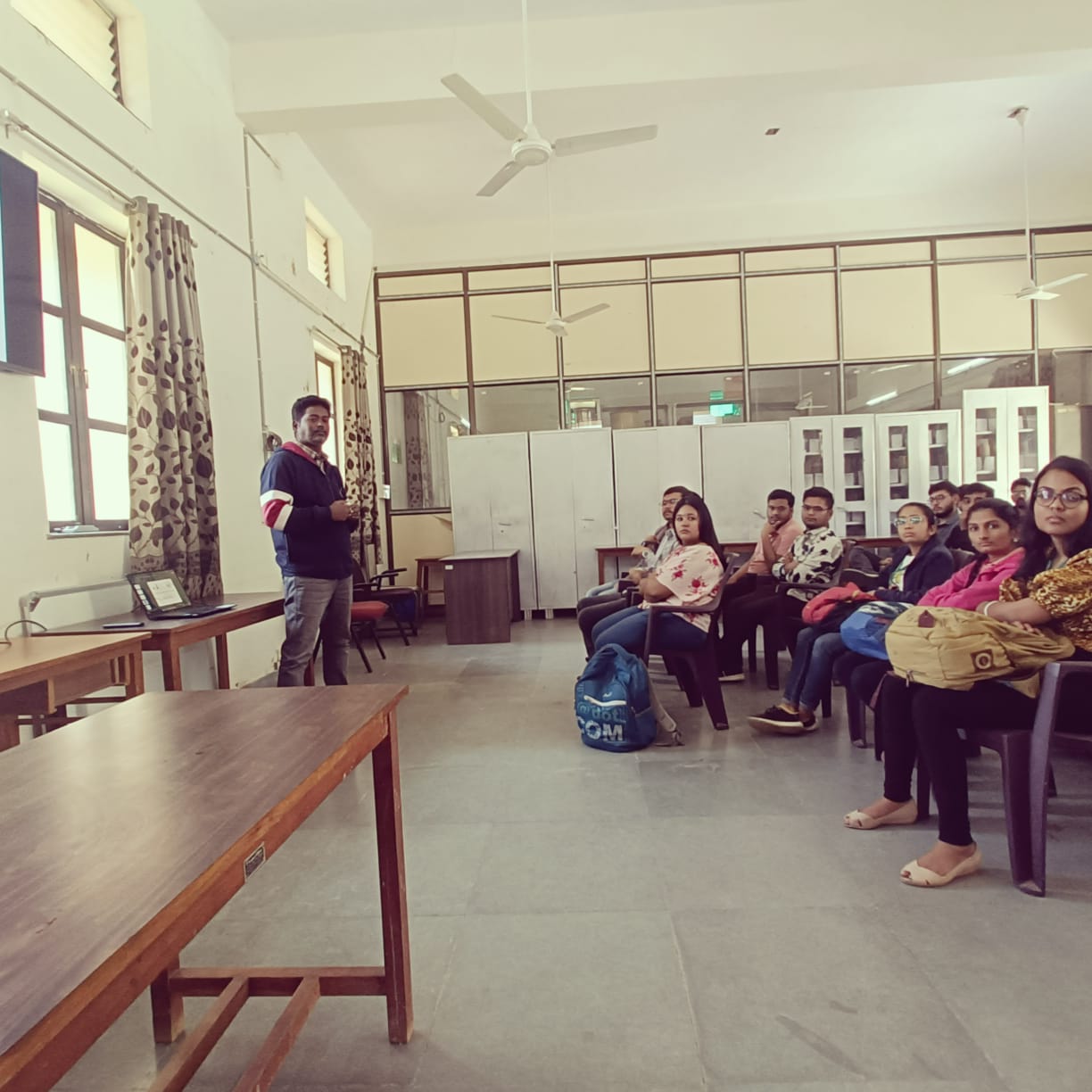 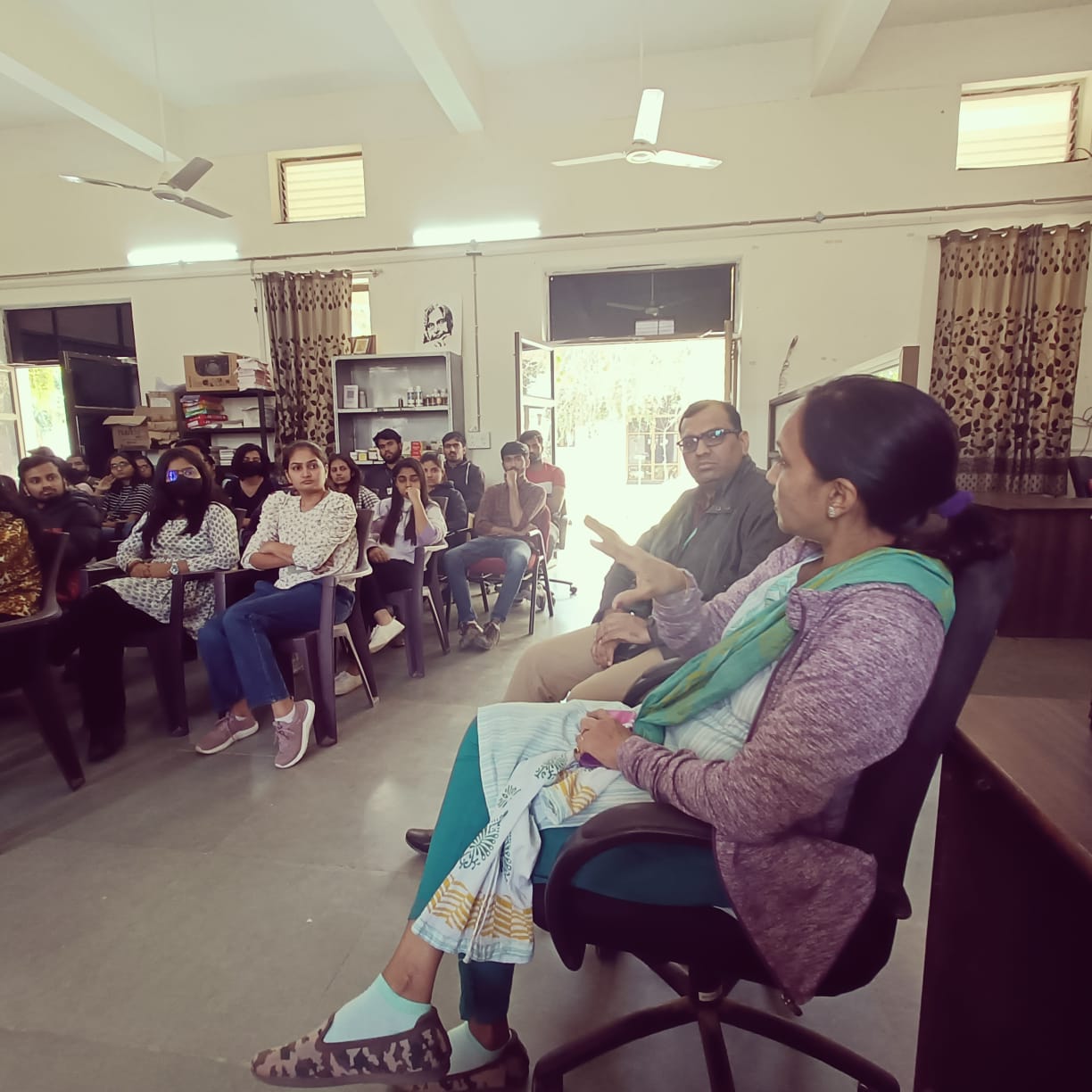 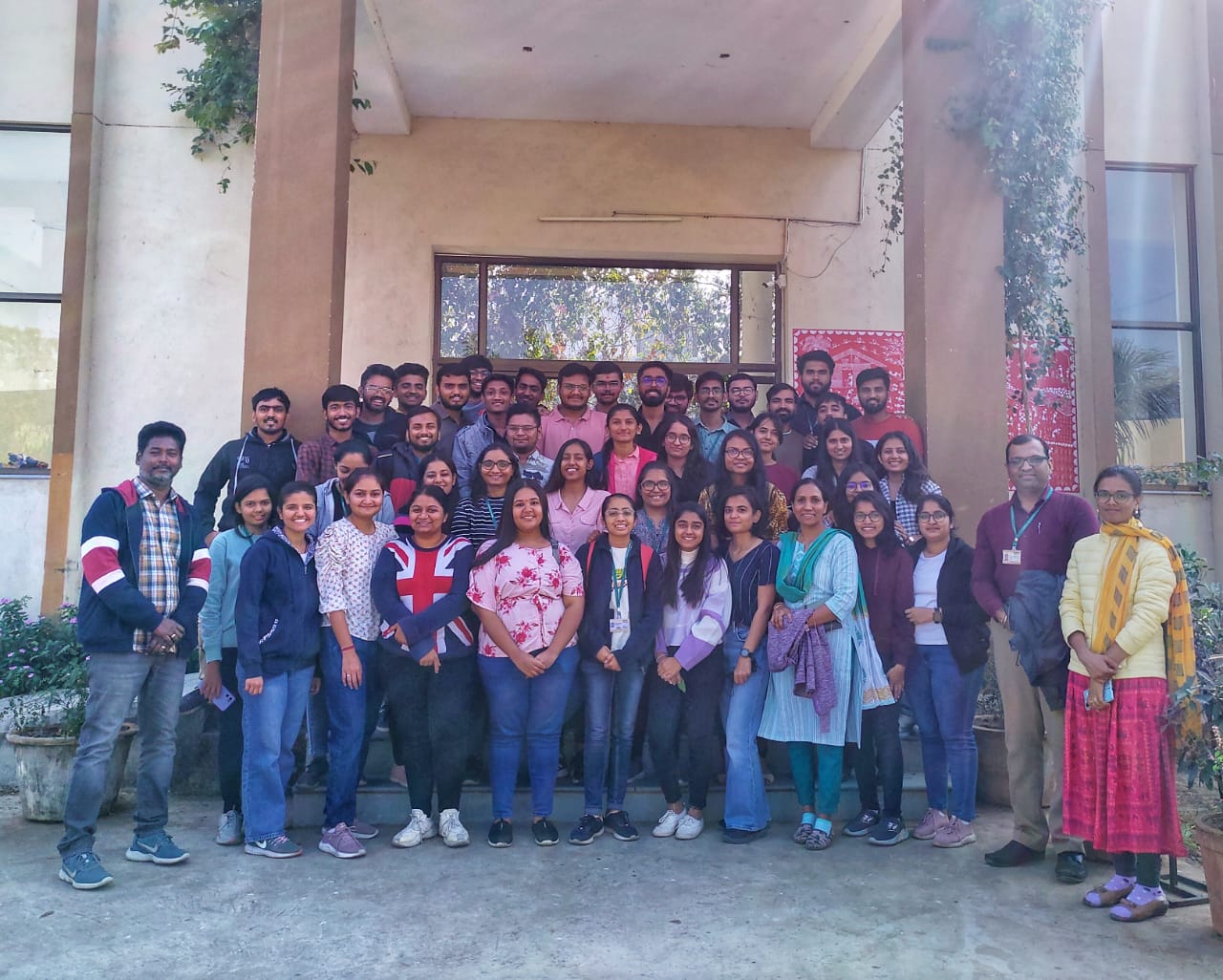 